Pielikums Priekules novada pašvaldības domes28.06.2018.lēmumam Nr.307 (prot.Nr.9)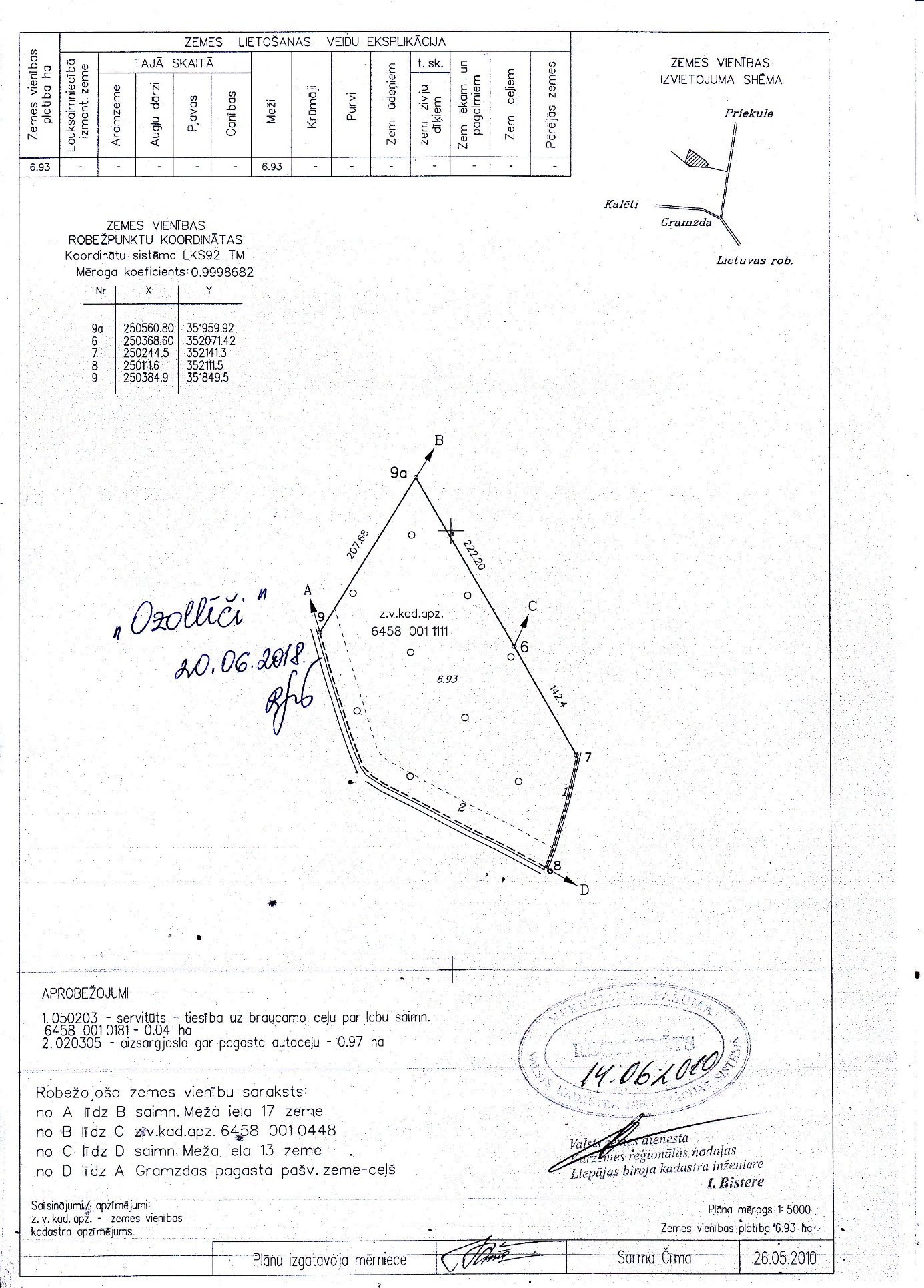 